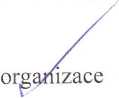 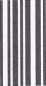 eonI. Předmět dodatkuSmluvní strany se dohodly na následujících změnách původní Smlouvy o připojení k distribuční soustavě č. 12134368 (dále jen Smlouva ).Způsob připojení k distribuční soustavě	^a) Místo připojení zařízeni k distribuční soustavě.	.	Místěni připojeni bude venkovní vedení 22 kV odbočka od linky VN92 přípojka k trafostanici, Křižanov Zámek. Vedení 22 kV je v základním řazení napajene z transformovny 110/22 kVVelké Meziříčí.b) Stručný popis způsobu připojení:	.Zařízení Žadatele bude připojeno po úpravě a rozšíření distribuční soustavy.c) hranic vlastnictví:Zařízení Provozovatele DS bude končit na podpěrném bodě č.3 Provozovatele DS v místě připojení přívodního VN kabelu Žadatele ke svorkám svislého úsekového odpínačeProvozovatele DS. Na těchto svorkách bude docházet k přechodu elektřiny mezi zařízenímProvozovatele DS a Žadatele.Zařízení Žadatele bude začínat na podpěrném bodě Provozovatele DS v místě připojení přívodního VN kabelu ke svorkám svislého úsekového odpínače Provozovatele DS. V majetku Žadatele bude veškeré zařízení od odpínače k místu spotřeby.Bude provedeno rozšíření DS - na vyměněný podpěrný bod č. 3 venkovní vedení VN92 přípojka k TS Křižanov Zámek bude osazen nový úsekový odpínač pro kabelosvod. Toto rozšíření DS provede Provozovatel DS a po vybudování zůstane v jeho vlastnictví. Vybudovaní kabelové přípojky VN, nové trafostanice (TS) a rozvodů NN bude zajištěno a uhrazeno Žadatelem.  Žadatel zadá vybudování kabelové přípojky VN, TS a rozvodů NN k proveden, odborné zhotovitelské firmě. Kabelová přípojka VN, TS a rozvody NN zůstanou po vybudovaní ve vlastnictví ŽadateleII. Závěrečná ustanoveníOstatní ustanovení smlouvy zůstávají nadále v platnosti a účinnosti v nezměněném znění anejsou tímto dodatkem jakkoliv dotčena.Tento dodatek je vyhotoven ve dvou stejnopisech s platností originálu, z nichž každá ze stranobdrží po jednom výtisku.	,	.Smluvní strany prohlašují, že se s textem dodatku smlouvy seznámily a souhlas, s mm, na důkaz čehož ji oprávněné osoby obou smluvních stran stvrzují svými vlastnoručními podpisy.Dodatek nabývá platnosti i účinnosti dnem jeho podpisu smluvními stranami.